INICIACIÓN AL BÁDMINTONEstimados padres nos dirigimos con la intención de daros a conocer la actividad de Iniciación al Bádminton que se ofrece en el C.E.I.P.S.O.  El Greco.El Club Bádminton El Espinillo, dedicado a la formación  de niños  y de adultos, desde hace 10 años, venimos desarrollando esta actividad  en el Pabellón Félix Rubio (El Espinillo) y en el CEIP El Greco, con resultados muy satisfactorios. El bádminton puede ser practicado por todo tipo de alumnos, por lo que puede empezar  a edades muy tempranas (a partir de 6 años) y  sin   conocimientos básicos. Esto podría llevar a pensar que es un deporte poco exigente, aunque la realidad es otra muy distinta. OBJETIVOS:Dar a conocer el bádminton.Comunicar los conocimientos básicos de técnica, reglas y táctica.Colaborar con sus compañeros en la elaboración y puesta en práctica de la actividad.Desarrollar capacidad cardiovascular, velocidad de reacción y motora.Aprender en un ambiente lúdico-recreativo.Adquirir unos valores sociales aplicables tanto al bádminton como a la vida cotidianaLa actividad dará comienzo con el curso escolar.El día de la actividad será:Los Viernes    Horario de 16:00 a 18:45 se dividirá en 2 grupos1º GRUPO                      horario de 16:00 a 18:00h2º GRUPO                      horario de 16:45 a 18:45h  (Exceptuando Septiembre y Junio (15:00h a 17:00h) (Primer grupo)(15:45h a 17:45h.) MENSUALIDADES Socios 		28 € (socios)	31 € (No Socios)La matricula será anual y deberá abonarse al inicio de la actividad (30,00 €) La edad mínima de comienzo de la actividad será de 6 años.Les informo que las cuotas de la actividad deportiva de Iniciación al bádminton se domiciliarán por el banco, y se cargarán los primeros días de cada mes.  Ni el club, ni los monitores, se harán cargo de ningún niño que no figure en la lista de admitidos en la actividad deportiva, o no este a corriente de pago. No se devolverá cantidad alguna por ausencias aisladas o continuadas.El alumno que no pueda asistir o continuar con la actividad, se ruega comuniquen la baja temporal o definitiva, antes del día 25 del  mes al profesor,  telf. 660.86.88.18, o al correo electrónico badmintonespinillo@hotmail.com. Se recuerda que los gastos ocasionados por la devolución de recibos bancarios, correrán a cargo del titular (alumno).La ficha se recogerá en la oficina del AMPA, o en los primeros de la mañana (preguntar por Isabel). El Club de Bádminton El Espinillo, les comunicara vía teléfono, mail, o carta, si sus hijos fueron admitidos en la actividad. Para los alumnos del año anterior bastara con rellenar  la renovación, que será mandada por mail, aquel que no tenga correo electrónico, se le dará al niñ@ en la clase de los viernesINICIACION AL BADMINTONRellenar los datos para domiciliación:Firma del titular de la cuenta: _____________________________						Nombre/Padre o Madre/ Tutor                                 SOCIOS  DEL AMPA:                                 SOCIOS  DEL AMPA:                                 SOCIOS  DEL AMPA:  SI                        NO    NOMBRE  NIÑ@:NOMBRE  NIÑ@: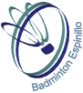                       C.D.E.   BADMINTON ESPINILLO                      DOMICILIO:CODIGO POSTAL:DOMICILIO:CODIGO POSTAL:                      C.D.E.   BADMINTON ESPINILLO                      TELEFONO FIJO yTELEFONO MOVILTELEFONO FIJO yTELEFONO MOVIL                      C.D.E.   BADMINTON ESPINILLO                      FECHA NACIMIENTONIÑ@:FECHA NACIMIENTONIÑ@:                      C.D.E.   BADMINTON ESPINILLO                      D.N.I NIÑ@:D.N.I NIÑ@:                      C.D.E.   BADMINTON ESPINILLO                      CORREO ELECTRONICO:CORREO ELECTRONICO:                      C.D.E.   BADMINTON ESPINILLO                      DATOS BANCARIOSDATOS BANCARIOS                      C.D.E.   BADMINTON ESPINILLO                      NOMBRE ENTIDADNOMBRE ENTIDAD                      C.D.E.   BADMINTON ESPINILLO                      DIRECCION ENTIDADDIRECCION ENTIDADDIRECCION ENTIDAD                      C.D.E.   BADMINTON ESPINILLO                      Nº DE CUENTA IBAN+(20 NÚMEROS)                      C.D.E.   BADMINTON ESPINILLO                      NOMBRE  DEL TITULAR  CUENTA + DNI                      C.D.E.   BADMINTON ESPINILLO                      Grupo 16:00h a 18:00h      2    16:45h  a 18:45h   16:00h a 18:00h      2    16:45h  a 18:45h   